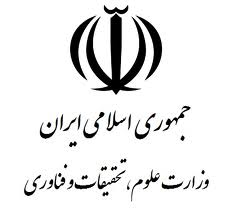 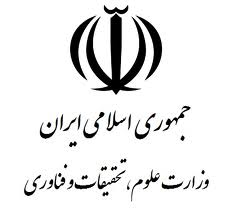 گزارش‌نامه علمی (شناسنامه) عضو هياتعلمي آموزشي متقاضی تبدیل وضعیت از   ............     به ............  ( بر اساس درصد تعیین شده توسط امنای موسسه از آییننامه ارتقای مرتبه اعضای هیاتعلمی مصوب جلسه 776 مورخ 18/12/94 شورای عالی انقلاب فرهنگی و شيوهنامه اجرايي آن )تذکرات مهم:کاربرگهای دست نویس و یا مخدوش (دارای خط خوردگی، لاک گرفتگی و ...) فاقد اعتبار بوده و قابل ثبت در دبیرخانه هیات اجرایی جذب نمیباشد.کاربرگهای "فاقد شماره و تاریخ ثبت دبیرخانه هیات اجرایی جذب " و "فاقد تایید مراجع ذیربط" قابل بررسی نمیباشد.مسئولیت تکمیل، تطبیق و تأیید مندرجات کلیه کاربرگها حسب مورد بر عهده امضا کنندگان یا مراجع تأیید کننده ذیل کاربرگهاي مربوط است.ارائه مستندات موارد مندرج در کاربرگها (آثار و تألیفات، تأییدیهها و ...) الزامی می باشد.در هر مرحلهای که صحت، اصالت و اعتبار مدرک و اطلاعات ارائه شده از طرف متقاضی، مورد خدشه قرار گیرد، موضوع براي بررسی به مراجع ذيصلاح ارجاع میشود.تکمیل تمام موارد فوق الزامی می باشد.کاربرگ الفنام مؤسسه:شماره ثبت اولیه در دبیرخانه هیات اجرایی جذب موسسه :                                                      تاریخ ثبت اولیه:     کاربرگ الفنام مؤسسه:شماره ثبت نهايي در دبیرخانه هیات اجرایی جذب موسسه:                                                         تاریخ ثبت نهايي:الف -1- مشخصات عمومی متقاضیالف -1- مشخصات عمومی متقاضیالف -1- مشخصات عمومی متقاضیالف -1- مشخصات عمومی متقاضینام خانوادگی:رشته/گرایش:گروه:             تاریخ استخدام پیمانی:        نام:مرتبه علمی بدو استخدام:تاریخ تبديل وضعيت به رسمی آزمایشی:      تاریخ آخرین ترفیع:              تاریخ تولد:مرتبه علمی فعلی:آیا از موسسه دیگر انتقال یافته‌اید:خیر□   بلی□  نام موسسه:کد ملی:پایه فعلی:آیا از موسسه دیگر انتقال یافته‌اید:خیر□   بلی□  نام موسسه:الف-2- سوابق تحصیلیالف-2- سوابق تحصیلیالف-2- سوابق تحصیلیالف-2- سوابق تحصیلیالف-2- سوابق تحصیلیالف-2- سوابق تحصیلیمقطع تحصیلیکارشناسی (B.Sc)/ سطح 2 حوزهکارشناسی (B.Sc)/ سطح 2 حوزهکارشناسی‌ارشد (M.Sc) /سطح 3 حوزه/دکترای حرفه‌ای (M.D)کارشناسی‌ارشد (M.Sc) /سطح 3 حوزه/دکترای حرفه‌ای (M.D)دکترای تخصصی (Ph.D) /سطح 4 حوزهرشته تحصیلی و گرایشمؤسسه محل اخذ مدرکشهر و کشور محل اخذ مدرکمعدلتاریخ اخذ مدرکعنوان پایان‌نامه یا رسالهعضو هیات علمینام و نام خانوادگی:امضاء:عضو هیات علمینام و نام خانوادگی:امضاء:رییس کارگروه بررسی توانایی علمی:نام و نام خانوادگی:امضاء:رییس کارگروه بررسی توانایی علمی:نام و نام خانوادگی:امضاء:دبیر هیات اجرایی جذب موسسه:نام و نام خانوادگی:امضاء:دبیر هیات اجرایی جذب موسسه:نام و نام خانوادگی:امضاء:كاربرگ ب 1صورتجلسه كميسيون فرهنگي ( صورتجلسه کمیسیون تخصصی موضوع ماده 1)  درخصوص تبدیل وضعیت  آقاي/خانم …شماره و تاريخ ثبت:    تقاضای آقاي/ خانم ............  در جلسه مورخ .......... کمیسیون فرهنگي  (صورتجلسه کمیسیون تخصصی موضوع ماده 1) مطرح و با عنايت به اخذ ........... امتیـاز از فعاليتهاي فرهنگي، حـداقل امتيــاز لازم از ماده «1» را براي تبدیل وضعیت از ........ به ........   :□ دارا مي‌باشد و بنا بر اين در صورت احراز ساير شرايط مربوط به مواد «2»، «3» و «4» حسب(درصد مصوب امنای موسسه) از آییننامه ارتقای مرتبه از سوي کارگروه بررسی توانایی علمی، پرونده نامبرده واجد شرايط لازم جهت طرح در هیات اجرایی جذب موسسه تشخيص داده شد. □ دارا نمي‌باشد و بنا بر اين پرونده نامبرده واجد شرايط لازم جهت طرح در هیات اجرایی جذب موسسه تشخيص داده نشد. ردیفنام و نام خانوادگينام و نام خانوادگيسمتمرتبه علمیرشته تخصصيامضاء    تقاضای آقاي/ خانم ............  در جلسه مورخ .......... کمیسیون فرهنگي  (صورتجلسه کمیسیون تخصصی موضوع ماده 1) مطرح و با عنايت به اخذ ........... امتیـاز از فعاليتهاي فرهنگي، حـداقل امتيــاز لازم از ماده «1» را براي تبدیل وضعیت از ........ به ........   :□ دارا مي‌باشد و بنا بر اين در صورت احراز ساير شرايط مربوط به مواد «2»، «3» و «4» حسب(درصد مصوب امنای موسسه) از آییننامه ارتقای مرتبه از سوي کارگروه بررسی توانایی علمی، پرونده نامبرده واجد شرايط لازم جهت طرح در هیات اجرایی جذب موسسه تشخيص داده شد. □ دارا نمي‌باشد و بنا بر اين پرونده نامبرده واجد شرايط لازم جهت طرح در هیات اجرایی جذب موسسه تشخيص داده نشد. توضیحات لازم در صورت عدم موافقت:توضیحات لازم در صورت عدم موافقت:توضیحات لازم در صورت عدم موافقت:توضیحات لازم در صورت عدم موافقت:توضیحات لازم در صورت عدم موافقت:توضیحات لازم در صورت عدم موافقت:توضیحات لازم در صورت عدم موافقت:توضیحات لازم در صورت عدم موافقت:دبير کمیسیون فرهنگينام و نام خانوادگی:                                                        امضاء:دبير کمیسیون فرهنگينام و نام خانوادگی:                                                        امضاء:دبير کمیسیون فرهنگينام و نام خانوادگی:                                                        امضاء:رييس کمیسیون فرهنگينام و نام خانوادگی:                                                         امضاء:رييس کمیسیون فرهنگينام و نام خانوادگی:                                                         امضاء:رييس کمیسیون فرهنگينام و نام خانوادگی:                                                         امضاء:رييس کمیسیون فرهنگينام و نام خانوادگی:                                                         امضاء:رييس کمیسیون فرهنگينام و نام خانوادگی:                                                         امضاء:كاربرگ ب 2صورتجلسه کارگروه بررسی توانایی علمی درخصوص تبدیل وضعیت  آقاي/خانم ...... شماره و تاريخ ثبت:تقاضای آقاي/خانم ....  در جلسه مورخ ..........  کارگروه بررسی توانایی علمی موسسه مطرح و با عنايت به امتیازات اخذ شده از مواد ذیل:تقاضای آقاي/خانم ....  در جلسه مورخ ..........  کارگروه بررسی توانایی علمی موسسه مطرح و با عنايت به امتیازات اخذ شده از مواد ذیل:ردیفنام و نام خانوادگينام و نام خانوادگيسمتمرتبه علمیرشته تخصصيامضاءتقاضای آقاي/خانم ....  در جلسه مورخ ..........  کارگروه بررسی توانایی علمی موسسه مطرح و با عنايت به امتیازات اخذ شده از مواد ذیل:تقاضای آقاي/خانم ....  در جلسه مورخ ..........  کارگروه بررسی توانایی علمی موسسه مطرح و با عنايت به امتیازات اخذ شده از مواد ذیل:ردیفنام و نام خانوادگينام و نام خانوادگيسمتمرتبه علمیرشته تخصصيامضاءامتیاز ماده 2امتیاز ماده 3امتیاز ماده 4مجموع حداقل امتياز لازم را براي تبدیل وضعیت از ........ به ........   :□ دارا مي‌باشد و بنا بر اين در صورت احراز شرایط مربوط به ماده «1» از سوي كميسيون فرهنگي(صورتجلسه کمیسیون تخصصی موضوع ماده 1) ، پرونده نامبرده واجد شرايط لازم جهت طرح در هیات اجرایی جذب موسسه تشخيص داده شد.□ دارا نمي‌باشد و بنا بر اين پرونده نامبرده واجد شرايط لازم جهت طرح در هیات اجرایی جذب موسسه تشخيص داده نشد.حداقل امتياز لازم را براي تبدیل وضعیت از ........ به ........   :□ دارا مي‌باشد و بنا بر اين در صورت احراز شرایط مربوط به ماده «1» از سوي كميسيون فرهنگي(صورتجلسه کمیسیون تخصصی موضوع ماده 1) ، پرونده نامبرده واجد شرايط لازم جهت طرح در هیات اجرایی جذب موسسه تشخيص داده شد.□ دارا نمي‌باشد و بنا بر اين پرونده نامبرده واجد شرايط لازم جهت طرح در هیات اجرایی جذب موسسه تشخيص داده نشد.دلايل عدم موافقت:دلايل عدم موافقت:دلايل عدم موافقت:دلايل عدم موافقت:دلايل عدم موافقت:دلايل عدم موافقت:دلايل عدم موافقت:دلايل عدم موافقت:دلايل عدم موافقت:نماینده هیات اجرایی جذب (در کارگروه بررسی توانایی علمی)  موسسه: نام و نام خانوادگی:                                         امضاء:نماینده هیات اجرایی جذب (در کارگروه بررسی توانایی علمی)  موسسه: نام و نام خانوادگی:                                         امضاء:نماینده هیات اجرایی جذب (در کارگروه بررسی توانایی علمی)  موسسه: نام و نام خانوادگی:                                         امضاء:نماینده هیات اجرایی جذب (در کارگروه بررسی توانایی علمی)  موسسه: نام و نام خانوادگی:                                         امضاء:رییس کارگروه بررسی توانایی علمی :نام و نام خانوادگی:                                                امضاء:رییس کارگروه بررسی توانایی علمی :نام و نام خانوادگی:                                                امضاء:رییس کارگروه بررسی توانایی علمی :نام و نام خانوادگی:                                                امضاء:رییس کارگروه بررسی توانایی علمی :نام و نام خانوادگی:                                                امضاء:رییس کارگروه بررسی توانایی علمی :نام و نام خانوادگی:                                                امضاء:كاربرگ ب 3صورتجلسه هیات اجرایی جذب  درخصوص تبدیل وضعیت  آقاي/خانم .......  شماره و تاريخ ثبت:به پیشنهاد کمیسیون فرهنگي و همچنین کارگروه بررسی توانایی علمی مؤسسه مبنی بر تبدیل وضعیت آقای/ خانم ............... از ............ به  .................... در جلسه مورخ ................. هيات اجرایی جذب مطرح و صلاحیت ایشان با توجه به كسب ....... امتیاز به شرح جدول زیر: به پیشنهاد کمیسیون فرهنگي و همچنین کارگروه بررسی توانایی علمی مؤسسه مبنی بر تبدیل وضعیت آقای/ خانم ............... از ............ به  .................... در جلسه مورخ ................. هيات اجرایی جذب مطرح و صلاحیت ایشان با توجه به كسب ....... امتیاز به شرح جدول زیر: ردیفنام و نام خانوادگينام و نام خانوادگيسمتمرتبه علمیرشته تخصصيامضاءبه پیشنهاد کمیسیون فرهنگي و همچنین کارگروه بررسی توانایی علمی مؤسسه مبنی بر تبدیل وضعیت آقای/ خانم ............... از ............ به  .................... در جلسه مورخ ................. هيات اجرایی جذب مطرح و صلاحیت ایشان با توجه به كسب ....... امتیاز به شرح جدول زیر: به پیشنهاد کمیسیون فرهنگي و همچنین کارگروه بررسی توانایی علمی مؤسسه مبنی بر تبدیل وضعیت آقای/ خانم ............... از ............ به  .................... در جلسه مورخ ................. هيات اجرایی جذب مطرح و صلاحیت ایشان با توجه به كسب ....... امتیاز به شرح جدول زیر: ردیفنام و نام خانوادگينام و نام خانوادگيسمتمرتبه علمیرشته تخصصيامضاءبه پیشنهاد کمیسیون فرهنگي و همچنین کارگروه بررسی توانایی علمی مؤسسه مبنی بر تبدیل وضعیت آقای/ خانم ............... از ............ به  .................... در جلسه مورخ ................. هيات اجرایی جذب مطرح و صلاحیت ایشان با توجه به كسب ....... امتیاز به شرح جدول زیر: به پیشنهاد کمیسیون فرهنگي و همچنین کارگروه بررسی توانایی علمی مؤسسه مبنی بر تبدیل وضعیت آقای/ خانم ............... از ............ به  .................... در جلسه مورخ ................. هيات اجرایی جذب مطرح و صلاحیت ایشان با توجه به كسب ....... امتیاز به شرح جدول زیر: امتیاز ماده 1امتیاز ماده 2امتیاز ماده 3امتیاز ماده 4مجموع از مواد4 گانه براساس (درصد مصوب امنای موسسه) از آيیننامه ارتقاء مرتبه، با ............ رأی موافق و  ........... رأی مخالف □  مورد تصویب قرار گرفت.□  مورد تصويب قرار نگرفت.از مواد4 گانه براساس (درصد مصوب امنای موسسه) از آيیننامه ارتقاء مرتبه، با ............ رأی موافق و  ........... رأی مخالف □  مورد تصویب قرار گرفت.□  مورد تصويب قرار نگرفت.دبیر هیات اجرایی جذب  نام و نام خانوادگی:                                                       امضاء:دبیر هیات اجرایی جذب  نام و نام خانوادگی:                                                       امضاء:دبیر هیات اجرایی جذب  نام و نام خانوادگی:                                                       امضاء:دبیر هیات اجرایی جذب  نام و نام خانوادگی:                                                       امضاء:رییس هیات اجرایی جذب  نام و نام خانوادگی:                                                       امضاء:رییس هیات اجرایی جذب  نام و نام خانوادگی:                                                       امضاء:رییس هیات اجرایی جذب  نام و نام خانوادگی:                                                       امضاء:رییس هیات اجرایی جذب  نام و نام خانوادگی:                                                       امضاء:رییس هیات اجرایی جذب  نام و نام خانوادگی:                                                       امضاء: